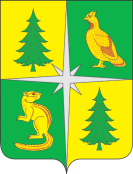 РОССИЙСКАЯ ФЕДЕРАЦИЯ              ИРКУТСКАЯ ОБЛАСТЬАДМИНИСТРАЦИЯ ЧУНСКОГО РАЙОНА Постановление13.02.2024 г.                           рп. Чунский                  		№41Об утверждении бюджетного прогноза Чунского районного муниципального образования на долгосрочный период до 2029 годаВ соответствии с пунктом 4 статьи 170.1 Бюджетного кодекса Российской Федерации, Порядком разработки и утверждения бюджетного прогноза Чунского районного муниципального образования на долгосрочный период, утвержденным постановлением администрации Чунского района от 16.11.2017 года № 145, руководствуясь ст. ст. 38, 50 Устава Чунского районного муниципального образования,1. Утвердить бюджетный прогноз Чунского районного муниципального образования на долгосрочный период до 2029 года (прилагается).2. Признать утратившими силу постановления администрации Чунского района:2.1.«Об утверждении бюджетного прогноза Чунского районного муниципального образования на долгосрочный период до 2026 года» от 30.12.2020 года № 103;2.2.«О внесении изменений в бюджетный прогноз Чунского районного муниципального образования на долгосрочный период до 2026 года, утвержденный постановлением администрации Чунского района от 30.12.2020 года № 103» от 22.06.2021 года № 84;2.3.«О внесении изменений в бюджетный прогноз Чунского районного муниципального образования на долгосрочный период до 2026 года, утвержденный постановлением администрации Чунского района от 30.12.2020 года № 103» от 24.01.2022 года № 5;2.4.«О внесении изменений в бюджетный прогноз Чунского районного муниципального образования на долгосрочный период до 2026 года, утвержденный постановлением администрации Чунского района от 30.12.2020 года № 103» от 30.12.2022 года № 462;3. Настоящее постановление подлежит официальному опубликованию в средствах массовой информации и размещению на официальном сайте администрации Чунского района в информационно-телекоммуникационной сети «Интернет»4. Контроль исполнения постановления возложить на заместителя мэра Чунского района по экономическим и финансовым вопросам.Исполняющий обязанностимэра Чунского района							       О.А. ТолпекинаУтвержденпостановлением администрацииЧунского районаот 13.02.2024 г. №  41Бюджетный прогноз Чунского районного муниципального образования на долгосрочный период до 2029 годаI. ВведениеБюджетный прогноз Чунского районного муниципального образования на долгосрочный период до 2029 года (далее - Бюджетный прогноз) разработан на основе прогноза сценарных условий и основных параметров социально-экономического развития Чунского районного муниципального образования.Целью разработки Бюджетного прогноза является оценка долгосрочной динамики бюджетных параметров, позволяющей путем выработки и реализации соответствующих решений в сфере налоговой, бюджетной и долговой политики обеспечить необходимый уровень сбалансированности бюджета Чунского районного муниципального образования, и достижение стратегических целей социально- экономического развития района.Бюджетный прогноз должен стать базовым инструментом бюджетного планирования, учитываемым при формировании проекта бюджета, разработке (корректировке) документов стратегического планирования, включая муниципальные программы.К задачам Бюджетного прогноза, способствующим достижению указанной цели, относятся:осуществление бюджетного прогнозирования на период, позволяющий оценить основные изменения, тенденции и последствия социально-экономических и иных явлений, оказывающих наибольшее воздействие на состояние бюджета района;разработка достоверных прогнозов основных характеристик бюджета и иных показателей, характеризующих состояние, сбалансированность бюджета района;выработка решений по принятию дополнительных мер совершенствования налоговой, бюджетной, долговой политики, включая повышение эффективности бюджетных расходов, способствующих достижению сбалансированности бюджета и решению ключевых задач социально-экономического развития Чунского районного муниципального образования в долгосрочном периоде;определение объемов долгосрочных финансовых обязательств, включая показатели финансового обеспечения муниципальных программ Чунского районного муниципального образования на период их действия;ограничение уровня дефицита и муниципального долга Чунского районного муниципального образования, темпов роста бюджетных расходов.Решение указанных задач обеспечивается в рамках комплексного подхода, включающего в себя:1) обеспечение взаимного соответствия и координации Бюджетного прогноза с другими документами государственного стратегического планирования, в первую очередь прогнозом социально-экономического развития на долгосрочный период и программами Чунского районного муниципального образования;2) использование в целях долгосрочного бюджетного прогнозирования и планирования инициативных мер и решений, позволяющих достичь требуемых результатов и уровня сбалансированности бюджета района.II. Условия формирования Бюджетного прогноза При разработке Бюджетного прогноза Чунского районного муниципального образования на долгосрочный период до 2029 года использовались положения проектов Бюджетного прогноза Российской Федерации на период до 2034 года, Бюджетного прогноза Иркутской области на период до 2034 года.Инфляционные процессы в прогнозном периоде будут формироваться под влиянием общероссийских тенденций, поэтому рост цен будет обусловлен индексацией тарифов на услуги инфраструктурных компаний, ростом мировых цен на продовольствие. Внешние условия сохраняются на уровне базового варианта, но для достижения намеченных целей предполагается смена ориентации экономики на инвестиционную модель развития при сдерживании в первые годы прогнозного периода роста расходов на потребление и социальных обязательств государства и бизнеса.Проект Бюджетного прогноза сформирован исходя из базового сценария развития экономики Чунского районного муниципального образования с учетом положительной динамики основных показателей развития Чунского районного муниципального образования.Основные показатели прогноза социально-экономического развития Чунского районного муниципального образования на долгосрочный период до 2029 года представлены в 
Приложении № 1 к Бюджетному прогнозу.III. Прогноз основных характеристик бюджетной системы Чунского районного муниципального образованияВ 2023 году ситуация по наполняемости доходной части бюджета Чунского районного муниципального образования улучшилась по поступлению налоговых доходов в большей степени за счет налога на доходы физических лиц. Учитывая имеющиеся бюджетные ограничения, необходимым условием дальнейшей реализации налоговой, бюджетной и долговой политики долгосрочного периода остается обеспечение сбалансированности бюджета Чунского районного муниципального образования, с учетом текущей экономической ситуации. Органам местного самоуправления необходимо принимать активные меры по расстановке приоритетов по расходам в рамках достижения целевых показателей муниципальных программ, экономно и рационально использовать бюджетные ассигнования.В целом налоговая политика должна быть направлена:на повышение эффективности использования муниципального имущества;на повышение ответственности администраторов поступлений по прогнозированию и контролю за полным и своевременным поступлением доходов в консолидированный  бюджет Чунского районного муниципального образования;на продолжение работы по взаимодействию с налоговыми органами и иными органами государственной власти  по  организации работы  по повышению доходной части бюджета, с целью обеспечения роста налоговых и неналоговых поступлений и максимального сокращения недоимки в консолидированный бюджет Чунского районного муниципального образования. Реализация эффективной бюджетной политики должна быть направлена на долгосрочную устойчивость и сбалансированность местных бюджетов, на формирование оптимальной структуры расходов бюджета, ориентированной на обеспечение социального и экономического развития Чунского района. Дальнейшая реализация принципа формирования бюджетов на основе муниципальных программ позволит повысить обоснованность бюджетных ассигнований на этапе их формирования, обеспечит их большую прозрачность для общества и наличие более широких возможностей для оценки их эффективности. Рациональный подход к принятию новых расходных обязательств и сокращению доли неэффективных бюджетных расходов даст возможность для более рационального и экономного использования бюджетных средств.Реализация методов осуществления взвешенной долговой политики должна быть направлена на снижение муниципального долга Чунского районного муниципального образования. Основные показатели прогноза бюджета Чунского районного муниципального образования на долгосрочный период до 2029 года представлены в Приложении № 2 к Бюджетному прогнозу.В ходе формирования Бюджетного прогноза были учтены изменения налогового и бюджетного законодательства на федеральном и областном уровнях.Объем безвозмездных поступлений на среднесрочный период определен на основании проекта  закона Иркутской области  «Об областном бюджете на 2024 год и на плановый период 2025 и 2026 годов». Прогноз расходной части бюджета осуществлен исходя из прогнозируемого объема доходных источников, с учетом существенных бюджетных ограничений по размеру дефицита и уровню муниципального долга.В целях повышения качества бюджетного планирования Бюджетным прогнозом предусмотрено установление предельных объемов финансового обеспечения реализации муниципальных программ Чунского районного муниципального образования на период их действия. Для обеспечения сбалансированности районного бюджета в долгосрочном периоде, в случае снижения доходной части бюджета, не все прогнозируемые расходы распределены между муниципальными программами. В рамках действующего бюджетного законодательства на 2025 и 2026 годы сохранен резерв в виде условно-утвержденных расходов в объеме: не менее 2,5% от расходов (за исключением расходов, источником финансового обеспечения которых являются целевые межбюджетные трансферты) на 2025 год, на 2026 год - не менее 5%.Показатели финансового обеспечения муниципальных программ Чунского районного муниципального образования на период их действия, а также прогноз расходов бюджета на осуществление непрограммных направлений деятельности органов местного самоуправления Чунского районного муниципального образования представлены в Приложении № 3. IV. Основные риски, влияющие на обеспечение сбалансированности бюджета Чунского районного муниципального образования, и механизмы их минимизацииБюджетная система Чунского районного муниципального образования постоянно подвергается воздействию негативных факторов и рисков, влияющих на ее устойчивость и сбалансированность, в том числе:1) превышение прогнозируемого уровня инфляции;2) высокий уровень дефицита районного бюджета и бюджетов поселений, рост муниципального долга;3) ухудшение условий для заимствований;4) сокращение межбюджетных трансфертов из областного бюджета;5) возникновение дополнительных расходных обязательств.Ухудшение ситуации с наполняемостью бюджета доходами, рост первоочередных и социально-значимых расходов способны привести к недостаточному финансированию принятых бюджетных обязательств, образованию кредиторской задолженности, социальной и экономической нестабильности.На минимизацию рисков в первую очередь направлены  мероприятия, реализуемые в рамках налоговой, бюджетной и долговой политики:1) повышение доходного потенциала Чунского районного муниципального образования;2) максимальное наполнение доходной части районного бюджета и бюджетов поселений для осуществления социально значимых расходов (на образование, культуру, социальную поддержку населения района);3) активное участие в привлечении средств федерального и областного бюджетов в рамках государственных программ Российской Федерации и Иркутской области;4) необходимое отслеживание долгосрочной динамики изменений дефицита бюджета и муниципального долга, в целях недопущения превышения установленных для них параметров.Таким образом, налоговая, бюджетная и долговая политики Чунского районного муниципального образования на долгосрочный период до 2029 года должны быть нацелены на обеспечение долгосрочной сбалансированности бюджета Чунского районного муниципального образования и достижение стратегических ориентиров социально-экономического развития района, влияющих на качество жизни населения района. Руководитель аппаратаадминистрации Чунского района						     	       Г.В. МельниковаОсновные показатели прогноза социально-экономического развития Чунского районного муниципального образования на долгосрочный период до 2029 годаРуководитель аппаратаадминистрации Чунского района								       Г.В. МельниковаОсновные показатели прогноза бюджета Чунского районного муниципального образования на долгосрочный период до 2029 годав тыс. рубляхРуководитель аппаратаадминистрации Чунского района								       Г.В. МельниковаПоказатели финансового обеспечения муниципальных программ Чунского районного муниципального образованияв тыс. рубляхРуководитель аппаратаадминистрации Чунского района								       Г.В. Мельникова№ п/пПоказатель2024202520262027202820291Среднесписочная численность работающих на предприятиях и в организациях, чел.7700770077007600750074002Выручка от  реализации продукции, работ, услуг, млн. руб.8595,468939,279296,89296,89296,89296,83Фонд оплаты труда предприятий и организаций, млн. руб.4139447848275020530055004Численность населения (среднегодовая), тыс. человек2726,726,426,125,825,5в том числе:4.1Моложе трудоспособного возраста6,86,86,86,86,86,84.2Трудоспособного возраста13,413,413,413,313,213,14.3Старше трудоспособного возраста6,86,56,265,85,6№Наименование показателя2024202520262027202820291Доходы местного бюджета - всего1 791 004,901 480 222,701 488 471,901 887 583,50  1 963 086,90  2 041 610,40  в том числе:1.1.- налоговые доходы209 164,6223 394,40234 338,70243 712,20  253 460,70  263 599,20  1.2.- неналоговые доходы13 568,0013 707,9013 780,5014 331,70  14 905,00  15 501,20  1.3.безвозмездные поступления - всего1 568 272,301 243 120,401 240 352,701 629 539,60  1 694 721,20  1 762 510,00  в том числе:1.3.1.- не имеющие целевого назначения279 893,5098 538,4093 914,60291 089,20  302 732,80  314 842,10  1.3.2.- имеющие целевое назначение1 288 378,801 144 582,001 146 438,101 338 450,40  1 391 988,40  1 447 667,90  2Расходы местного бюджета - всего1 808 057,001 497 935,801 507 163,301 906 936,80  1 983 214,30  2 062 542,90  в том числе:2.1.- за счет средств местного бюджета, не имеющих целевого назначения519 678,20353 353,80360 725,20568 486,40  591 225,90  614 875,00  2.2.- за счет средств безвозмездных поступлений, имеющих целевое назначение1 288 378,801 144 582,001 146 438,101 338 450,40  1 391 988,40  1 447 667,90  3Дефицит (профицит) местного бюджета-17 052,10-17 713,10-18 691,40-19 353,30  -20 127,40  -20 932,50  4Отношение дефицита местного бюджета к общему годовому объему доходов бюджета муниципального района без учета объема безвозмездных поступлений (в процентах)7,5%7,5%7,5%7,5%7,5%7,5%Наименование показателя2024202520262027202820291234567Расходы местного бюджета, всего1 808 057,001 497 935,801 507 163,301 906 936,801 983 214,302 062 542,90в том числе:расходы на реализацию муниципальных программ муниципального района, всего 1 783 599,101 479 691,301 495 192,401 879 500,601 956 243,602 035 031,10в том числе:Муниципальная программа Чунского районного муниципального образования "Социальная поддержка населения"607,00135,00607,00631,30656,50682,80Муниципальная программа Чунского районного муниципального образования "Здоровье"10,0015,0010,0010,4010,8011,20Муниципальная программа Чунского районного муниципального образования "Развитие системы образования"1 239 058,601 124 473,701 105 834,801 296 269,301 365 720,101 421 228,90Муниципальная программа Чунского районного муниципального образования "Развитие культуры, спорта и молодежной политики"127 356,7070 584,2088 068,10142 178,00139 108,10144 329,40Муниципальная программа Чунского районного муниципального образования "Безопасность"12 022,807 182,008 257,5012 503,7013 003,9013 524,80Муниципальная программа Чунского районного муниципального образования "Транспорт"1 476,00978,001 630,001 535,001 596,401 660,301234567Муниципальная программа Чунского районного муниципального образования "Развитие коммунальной инфраструктуры объектов социальной сферы, находящихся в муниципальной собственности Чунского районного муниципального образования"1 035,20300,000,001 076,601 119,701 164,50Муниципальная программа Чунского районного муниципального образования "Молодым семьям - доступное жилье"0,000,000,00468,00486,70506,20Муниципальная программа Чунского районного муниципального образования "Экономическое развитие Чунского района"105,0022,00105,00109,20113,60118,10Государственная программа Иркутской области "Социальная поддержка населения"2 250,002 250,002 250,002 340,002 433,602 530,90Государственная программа Иркутской области "Развитие культуры"2 134,102 134,102 134,102 219,502 308,202 400,60Государственная программа Иркутской области «Труд и занятость»1 114,801 114,801 114,801 159,401 205,801 254,00Государственная программа Иркутской области «Развитие сельского хозяйства и регулирование рынков сельскохозяйственной продукции, сырья и продовольствия»2 053,302 053,302 053,302 135,402 220,802 309,70Государственная программа Иркутской области «Развитие юстиции и правовой среды»5,305,5097,305,505,706,00Муниципальная программа Чунского районного муниципального образования "Муниципальные финансы"269 728,00209 746,00212 338,10280 517,10291 737,80303 407,30Муниципальная программа Чунского районного муниципального образования "Муниципальная собственность"39 776,5018 592,8021 976,0043 081,6042 724,8044 433,801234567Муниципальная программа Чунского районного муниципального образования "Муниципальное управление"84 511,0039 876,6048 103,3092 891,4091 407,1095 063,40Муниципальная программа «Охрана окружающей среды в Чунском районном муниципальном образовании»150,00137,20161,60156,00162,20168,70Муниципальная программа "Развитие сельского хозяйства и регулирование рынков сельскохозяйственной продукции, сырья и продовольствия"50,006,0050,0052,0054,1056,20Муниципальная программа "Охрана труда"149,0079,00266,50155,00161,20167,60Муниципальная программа "Комплексные меры по укреплению межнационального согласия"6,006,00135,006,206,506,70Непрограммные расходы24 457,9018 244,5011 970,9027 436,2026 970,7027 511,80